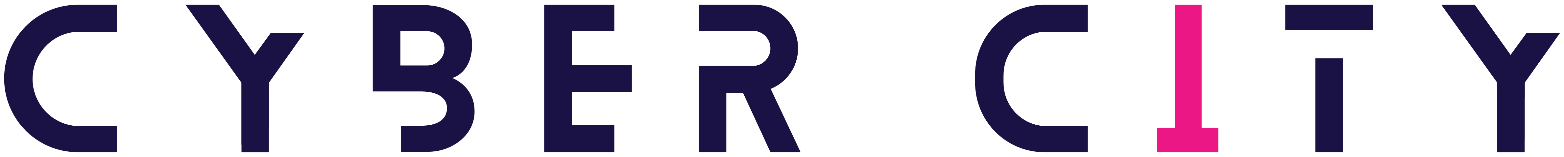 Student Work Booklet Week 4, Networks Topic: Targets & HackersSmall Group Discussion & Class Reporting: TargetsTargets  From the video 4.1.1 (Targets), select, discuss and provide feedback and insights to the class on the following:Name 3 types of ‘targets’ for a Cyber Attack. Target 1.	__________________________Target 2.	__________________________Target 3.	__________________________For each target, discuss and bullet point the purpose(s), or reasons why these targets would be be subjected to a cyber attack:Target 1:______________________________________________________________________________________________________________________________________________________________________________________________________________________________________________________________________________________________________Target 2:______________________________________________________________________________________________________________________________________________________________________________________________________________________________________________________________________________________________________Target 3:______________________________________________________________________________________________________________________________________________________________________________________________________________________________________________________________________________________________________Small Group Discussion & Class Reporting: HackersFrom the Video 4.1.2 – Hackers and your own referenced reading discuss and provide feedback and insights to the class on the following:What is a hacker?______________________________________________________________________________________________________________________________________________________________________________________________________________________________________________________________________________________________________What types of hackers are there?______________________________________________________________________________________________________________________________________________________________________________________________________________________________________________________________________________________________________Who are hackers?______________________________________________________________________________________________________________________________________________________________________________________________________________________________________________________________________________________________________What motivates a hacker?______________________________________________________________________________________________________________________________________________________________________________________________________________________________________________________________________________________________________Topic: Computer NetworksSmall Group Discussion & Class Reporting: TargetsReview the topic resources and complete your own research to report on the following questions:What is a computer network?______________________________________________________________________________________________________________________________________________________________________________________________________________________________________________________________________________________________________How are computer networks helping people and society?______________________________________________________________________________________________________________________________________________________________________________________________________________________________________________________________________________________________________Name two types of computer networks:____________________________________________________What are network topologies? ______________________________________________________________________________________________________________________________________________________________________________________________________________________________________________________________________________________________________Name 2 types of network topologies ____________________________________________________Research ActivityWhat is a network operating systems?_______________________________________________________________________________________________________________________________________________________________________________________________________________________________________________________________________________________________________________________________________Topic: Cyber Security ToolsResearch ActivityIn small groups research and provide and explantation of the following Cyber Secuirty Tools:Firewall____________________________________________________________________________________________________________________________________________________________________________________________________Antivrus Siftware____________________________________________________________________________________________________________________________________________________________________________________________________Penetration testing____________________________________________________________________________________________________________________________________________________________________________________________________Encryption____________________________________________________________________________________________________________________________________________________________________________________________________Cyber Secuirty Education____________________________________________________________________________________________________________________________________________________________________________________________________SIEM (System Information Event Management)____________________________________________________________________________________________________________________________________________________________________________________________________Network Secuirty Monitoring   ____________________________________________________________________________________________________________________________________________________________________________________________________Student Reflection: EncryptionAfter reviewing the video resources, answer the following question: How does encryption help to keep computer networks and digital information secure?_______________________________________________________________________________________________________________________________________________________________________________________________________________________________________________________________________________________________________________________________________Summary of Week 4 - Create your own notes, understandings, definitions etc.._________________________________________________________________________________________________________________________________________________________________________________________________________________________________________________________________________________________________________________________________________________________________________________________________________________________________________________________________________________________________________________________________________________________________________________________________________________________________________________________________________________________________________________________________________________________________________________________________________________________________________________________________________________________________________________________________________________________________________________________________________________________________________________________________________________________________________________________________________________________________________________________________________________________________________________________________________________________________________________________________________________________________________________________________________________________________________________________________________Summary of Week 4  – Create your own drawings, symbols, diagrams, visual notes etc.